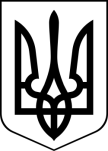 УКРАЇНАМЕНСЬКА МІСЬКА РАДАЧернігівська область(сьома сесія восьмого скликання)ПРОЄКТ РІШЕННЯ30  червня 2021 року 	№ Про внесення змін до Стратегії розвитку Менської міської об’єднаної територіальної громади на 2018 – 2024 рокиВраховуючи пріоритети розвитку Менської міської територіальної громади, пропозиції постійних депутатських комісій міської ради та керуючись пунктом  22 статті 26 Закону України «Про місцеве самоврядування в Україні», Менська міська радаВИРІШИЛА:1.	Внести зміни до III розділу «Стратегічне бачення, цілі розвитку та завдання» Стратегії  розвитку Менської міської об’єднаної територіальної громади на 2018 – 2024 роки, затвердженої рішенням дванадцятої сесії сьомого скликання № 97 від 27 березня 2018 року, а саме до Стратегічної цілі 2 «Збереження навколишнього середовища та захист здоров’я мешканців» виклавши Стратегічну ціль 2 в новій редакції, згідно з додатком (додається).2. Контроль за виконанням рішення покласти на заступника міського голови з питань діяльності виконавчих органів ради Гаєвого С.М.Додаток до рішення 7 сесії Менської міської ради восьмого скликання від 30.06.2021 № ___ «Про внесення змін до Стратегії розвитку Менської міської об’єднаної територіальної громади на 2018 – 2024 рокиСтратегічна ціль 2 «Збереження навколишнього середовища та захист здоров’я мешканців»Ресурсоефективне та економічно вигідне поводження з відходамиФормування оптимальної системи полігонів для зберігання та захоронення відходів.Створення системи роздільного збору, вивозу та переробки побутового сміття та облаштування місць видалення ТПВ.Створення ефективної транспортної мережі по вивозу сміття на всій території громади – діяльність КП.Будівництво сміттєспалювального підприємство або сміттєпереробного заводу. Безпечне водопостачання та водовідведенняРеконструкція (будівництво) центральних очисних споруд. Охорона та раціональне використання джерел питного водопостачання:покращання стану зон санітарної охорони джерел водопостачання;благоустрій водоохоронних зон і прибережних захисних смуг водних об'єктів;захист джерел питного водопостачання від шкідливого впливу сільськогосподарських об'єктів, що створюють загрозу забруднення вод;очищення та укріплення берегів ставків.Поліпшення екологічного стану малих річок та озер.Розробка заходів з оздоровлення екологічного стану річок Мена, Кут, Короська, Остреч, Сивуха, Сперш, Удідка, Сидорівка, Бабка, Іржавець, Дягова, Конотоп, Думниця та Десна в межах громади.Відновлення та підтримка сприятливого гідрологічного режиму та санітарного стану водних об’єктів громади.Впровадження громадського моніторингу стану водоохоронних зон та захисних смуг.Ресурсоощадна та енергоефективна система життєзабезпечення. Впровадження стандартів енергоспоживання для житлового фонду, будівель соціальної сфери та комунального господарства.Створення системи «розумного» забезпечення міського та сільського освітлення з застосуванням альтернативних джерел енергії на основі світлодіодних світильників.Енергоощадне, комфортне житло та енергоефективні будівлі.Активне інформування населення щодо можливостей реалізації проектів в рамках державної програми «Тепла оселя».Термомодернізація житлових багатоповерхових будинків.Термомодернізація будівель установ бюджетної сфери.Безпечне, облаштоване та доступне середовище.Інвентаризація зелених насаджень, паркових зон міста Мена та старостатів. Оцінка рекреаційного потенціалу громади (парки, річки, береги природних і штучних водойм, водотоків, а також території, зайняті рослинністю). Упорядкування паркових зон, доступних для всіх груп населення та організація нових паркових і рекреаційних ділянок на території громади.Збереження і охорона об'єктів природно заповідних зон.Розробка заходів з оздоровлення екологічного стану заплавних земель (луків, сінокосів, пасовищ), а саме флори і фауни, якими заселені ці землі в межах громади.Екологічний моніторинг та системна комунікація. Впровадження системи інформування населення про стан довкілля. Створення окремого розділу «Довкілля» на веб-сайті Менської міської ради.Впровадження громадського моніторингу стану екосистеми на території заплавних земель (луків, сінокосів, пасовищ) громади.Розширення комунікації через місцеві ЗМІ та соціальні мережі.Впровадження екологічного напрямку в Бюджет участі.Діяльність щодо пропаганди охорони навколишнього природного середовища.